Annex BCall For Proposals (CFP) Template for Responsible Parties(For Civil Society Organizations - CSOs)Promotion of the Decent Work Agenda for Women in Formal and Informal Sectors in Georgia Section 1CFP No.                 UNW-GEO30-2023-002CFP Letter for Responsible PartiesUN Women plans to engage a Responsible Party as defined in accordance with these documents. UN Women now invites sealed proposals from qualified proponents to provide the requirements as defined in the UN Women Terms of Reference. Proposals must be received by UN Women at the address specified not later than  18.00 (Tbilisi time), 12 May, 2023.The budget range for this proposal should be Min USD 100, 000 – Max USD 140, 000.Interested proponents may obtain further information by contacting this email address: geo.cfp@unwomen.orgProposal Data Sheet for Responsible PartiesUN Women Terms of ReferenceAcceptance of the terms and conditions outlined in the template Partner AgreementProponents must include an acceptance of the terms and conditions outlined in the template Partner Agreement or their reservation or objections thereto. Submission of any such reservations or objections does not mean that UN Women will automatically accept them should the proponent be selected as a Responsible Party. UN Women will evaluate any reservation or objection during its evaluation of the proposal and may accept or reject any such reservation or objection.Annex B-1Mandatory Requirements/Pre-Qualification Criteria and Contractual Aspects[To be completed by proponents and returned with their proposal]Call For ProposalsDescription of Services CFP No. UNW-GEO30-2023-002Proponents are requested to complete this form and return it as part of their submission. Proponents will receive a pass/fail rating on this section. To be considered, proponents must meet all the mandatory criteria described below. All questions should be answered on this form or an exact duplicate thereof. UN Women reserves the right to verify any information contained in a proponent’s response or to request additional information after the proposal is received. Incomplete or inadequate responses, lack of response or misrepresentation in responding to any questions will result in disqualification.Please provide the following information: Acceptance of the terms and conditions outlined in the template Partner Agreement.Proponents must include an acceptance of the terms and conditions outlined in the template Partner Agreement or their reservations or objections thereto. Submission of any such reservations or objections does not mean that UN Women will automatically accept them should the proponent be selected as a Responsible Party. UN Women will evaluate any reservation or objection during its evaluation of the proposal and may accept or reject any such reservation or objection.Section 2CFP No. UNW-GEO30-2023-002Instructions to ProponentsIntroductionUN Women invite qualified parties to submit Technical and Financial Proposals to provide services associated with the UN Women requirements for a Responsible Party.UN Women is soliciting proposals from Civil Society Organizations (CSOs). Women’s organizations or entities are highly encouraged to apply.A description of the services required is described in CFP Section 1 – c) “UN Women Terms of Reference”.UN Women may, at its discretion, cancel the services in part or in whole.Proponents may withdraw the proposal after submission, provided that written notice of withdrawal is received by UN Women prior to the deadline prescribed for the submission of proposals. No proposal may be modified subsequent to the deadline for the submission of proposals. No proposal may be withdrawn in the interval between the deadline for submission of proposals and the expiration of the period of proposal validity.All proposals shall remain valid and open for acceptance for a period of 90 calendar days after the date specified for receipt of proposals. A proposal valid for a shorter period may be rejected. In exceptional circumstances, UN Women may solicit the proponent’s consent to an extension of the period of validity. The request and the responses thereto shall be made in writing.Effective with the release of this CFP, all communications must be directed only to UN Women, by email at geo.cfp@unwomen.org. Proponents must not communicate with any other personnel of UN Women regarding this CFP. Cost of Proposal2.1	The cost of preparing a proposal, attendance at any pre-proposal conference, meetings or oral presentations shall be borne by the proponent, regardless of the conduct or outcome of the CFP process. Proposals must offer the services for the total requirement. Proposals offering only part of the services will be rejected.Eligibility3.1	Proponents must meet all mandatory requirements/pre-qualification criteria as set out in Annex B-1. See point 4 below for further explanation. Proponents will receive a pass/fail rating on this section. UN Women reserves the right to verify any information contained in proponent’s response or to request additional information after the proposal is received. Incomplete or inadequate responses, lack of response or misrepresentation in responding to any questions will result in disqualification.Mandatory/Pre-Qualification Criteria 4.1	The evaluation of technical and financial proposals by UN Women is conducted in two phases (see section 11 below) and the mandatory requirements/pre-qualification criteria have been designed to ensure that, to the degree possible in the initial stages of the CFP selection process, only those proponents with sufficient experience, financial strength and stability, demonstrable technical knowledge, evident capacity to satisfy UN Women requirements and superior customer references for supplying the services envisioned in this CFP will qualify for further consideration. UN Women reserves the right to verify any information contained in proponent’s response or to request additional information after the proposal is received. Incomplete or inadequate responses, lack of response or misrepresentation in responding to any questions will result in disqualification. 4.2	Proponents will receive a pass/fail rating in the mandatory requirements/pre-qualification criteria section. In order to be considered for Phase I, proponents must meet all the mandatory requirements/pre-qualification criteria described in this CFP.Clarification of CFP Documents 5.1	A prospective proponent requiring any clarification of the CFP documents may notify UN Women in writing at UN Women email address indicated in the CFP by the specified date and time. UN Women will respond in writing to any request for clarification of the CFP documents that it receives by the due date for requests for clarification as outlined in Section 1b of this annex (on page 1). 5.2	Written copies of UN Women’s responses to such inquiries (including an explanation of the query but without identifying the source of inquiry) will be posted using the same method as the original posting of this (CFP) document.5.3	If the CFP has been advertised publicly, the results of any clarification exercise (including an explanation of the query but without identifying the source of inquiry) will be posted on the advertised source.6. 	Amendments to CFP Documents 6.1	At any time prior to the deadline for submission of proposals, UN Women may, for any reason, whether at its own initiative or in response to a clarification requested by a prospective proponent, modify the CFP documents by amendment. All prospective proponents that have received the CFP documents will be notified in writing of all amendments to the CFP documents. For open competitions, all amendments will also be posted on the advertised source.6.2	In order to afford prospective proponents reasonable time in which to take the amendment into account in preparing their proposals, UN Women may, at its discretion, extend the deadline for the submission of proposal.Language of ProposalsThe proposal prepared by the proponent and all correspondence and documents relating to the proposal exchanged between the proponent and UN Women, shall be written in English. Supporting documents and printed literature furnished by the proponent may be in another language provided they are accompanied by an appropriate translation of all relevant passages in English. In any such case, for interpretation of the proposal, the English translation shall prevail. The sole responsibility for translation and the accuracy thereof shall rest with the proponent.8.	Submission of Proposals8.1	Technical and financial proposals should be submitted as part of the template for proposal submission (Annex B2) in one email with the CFP reference and the clear description of the proposal by the date and time stipulated in this document. If the emails and email attachments are not marked as instructed, UN Women will assume no responsibility for the misplacement or premature opening of the proposals submitted. The email text body should indicate the name and address of the proponent. All proposals should be sent by email to the following secure email address: geo.cfp@unwomen.org8.2	Proposals should be received by the date, time and means of submission stipulated in this CFP. Proponents are responsible for ensuring that UN Women receives their proposal by the due date and time. Proposals received by UN Women after the due date and time will be rejected. 8.3	When receiving proposals by email (as is required for the CFP), the receipt time stamp shall be the date and time when the submission has been received in the dedicated UN Women inbox. UN Women shall not be responsible for any delays caused by network problems, etc. It is the sole responsibility of proponents to ensure that their proposal is received by UN Women in the dedicated inbox on or before the prescribed CFP deadline.8.4	Late proposals: Any proposals received by UN Women after the deadline for submission of proposals prescribed in this document, will be rejected.9.	Clarification of Proposals9.1	To assist in the examination, evaluation and comparison of proposals, UN Women may, at its discretion, ask the proponent for a clarification of its proposal. The request for clarification and the response shall be in writing and no change in the price or substance of the proposal shall be sought, offered or permitted. UN Women will review minor informalities, errors, clerical mistakes, apparent errors in price and missing documents.Proposal Currencies10.1 	All prices shall be quoted in USD.10.2	UN Women reserves the right to reject any proposals submitted in a currency other than the mandatory currency for the proposal stated above. UN Women may accept proposals submitted in another currency than stated above if the proponent confirms during clarification of proposals, see item (9) above in writing, that it will accept a contract issued in the mandatory proposal currency and that for the purposes of conversion, the official United Nations operational rate of exchange of the day of CFP deadline (as stated in the CFP letter) shall apply. 10.3	Regardless of the currency stated in proposals received, the contract will always be issued and subsequent payments will be made in the mandatory currency for the proposal (as stated above).Evaluation of Technical and Financial Proposals 11.1	PHASE I – TECHNICAL PROPOSAL (70 points)Only proponents meeting the mandatory criteria will advance to the technical evaluation in which a maximum possible 70 points may be determined. Technical evaluators who are members of an Evaluation Committee appointed by UN Women will carry out the technical evaluation applying the evaluation criteria and point ratings as listed below. In order to advance beyond Phase I of the detailed evaluation process to Phase II (financial evaluation) a proposal must have achieved a minimum cumulative technical score of 50 points.Suggested table for evaluating technical proposalPHASE II - FINANCIAL PROPOSAL (30 points) Financial proposals will be evaluated (using component 6) following completion of the technical evaluation. The proponent with the lowest evaluated cost will be awarded 30 points. Other financial proposals will receive pro-rated points based on the relationship of the proponents’ prices to that of the lowest evaluated cost.
Formula for computing points: Points = (A/B) Financial Points

Example: Proponent A’s price is the lowest at $10.00. Proponent A receives 30 points. Proponent B’s price is $20.00. Proponent B receives ($10.00/$20.00) x 30 points = 15 points.
Preparation of ProposalsProponents are expected to examine all terms and instructions included in the CFP documents. Failure to provide all requested information will be at the proponent’s own risk and may result in rejection of the proponent’s proposal.The proponent’s proposal must be organized to follow the format of this CFP. Each proponent must respond to every stated request or requirement and indicate that the proponent understands and confirms acceptance of UN Women’s stated requirements. The proponent should identify any substantive assumption made in preparing its proposal. The deferral of a response to a question or issue to the contract negotiation stage is not acceptable. Any item not specifically addressed in the proponent’s proposal will be deemed as accepted by the proponent. The terms “proponent” and “contractor” refer to those organizations that submit a proposal pursuant to this CFP.Where the proponent is presented with a requirement or asked to use a specific approach, the proponent must not only state its acceptance, but also describe, where appropriate, how it intends to comply. Failure to provide an answer to an item will be considered an acceptance of the item. Where a descriptive response is requested, failure to provide one will be viewed as non-responsive. The terms of reference in this document provides a general overview of the current operation. If the proponent wishes to propose alternatives or equivalents, the proponent must demonstrate that any such proposed change is equivalent or superior to UN Women established requirements. Acceptance of such changes is at the sole discretion of UN Women.Proposals must offer services for the total requirement, unless otherwise permitted in the CFP document. Proposals offering only part of the services will be rejected unless permitted otherwise in the CFP document. Proponents may use the services of sub-contractors or sub-partners to partially perform the work except if the proponent is providing grant-making work. The proponent’s Technical Proposal shall indicate clearly if the proponent is intending to use sub-contractors or sub-partners and their names. If it is not possible to include the names of sub-partners and sub-contractors in the proposal, the names must be submitted to UN Women as soon as possible. The proponent’s proposal shall state the following and include all of the following labelled annexes:		CFP submission (on or before proposal due date):As a minimum, proponents shall complete and return the below listed documents (annexes to this CFP) as an integral part of their proposal. Proponents may add additional documentation to their proposals as they deem appropriate.	Failure to complete and return the below listed documents as part of the proposal may result in proposal rejection.If after assessing this opportunity you have made the determination not to submit your proposal, we would appreciate it if you could return this form indicating your reasons for non-participation.Format and Signing of ProposalsThe proposal shall be typed or written in indelible ink and shall be signed by the proponent or a person or persons duly authorized to bind the proponent to the contract. The latter authorization shall be indicated by written power-of-attorney accompanying the proposal. A proposal shall contain no interlineations, erasures, or overwriting except as necessary to correct errors made by the proponent, in which case such corrections shall be initialled by the person or persons signing the proposal.	Award14.1	Award will be made to the responsible and responsive proponent with the highest evaluated proposal following negotiation of an acceptable contract. UN Women reserves the right to conduct negotiations with the proponent regarding the contents of their proposal. The award will be in effect only after acceptance by the selected proponent of the terms and conditions of the agreement and the terms of reference. The agreement will reflect the name of the proponent whose financials were provided in response to this CFP. Upon execution of agreement UN Women will promptly notify the unsuccessful proponents.14.2	The selected proponent is expected to commence providing services as of the date and time stipulated in this CFP.14.3	The award will be for an agreement with an original term of 18 months with the option to renew under the same terms and conditions for an additional period or periods as indicated by UN Women.Annex B-2Template for Proposal SubmissionCall For ProposalsDescription of Services CFP No. UNW-GEO30-2023-002Proponents are requested to complete this form (Annex B-2) and return it as part of their submission. This section should provide an overview (with relevant annexes) that clearly demonstrate that the proponent has the capacity and commitment to implement the proposed activities and produce results successfully. Key elements to be covered in this section include: the nature of the proponent – whether it is a community-based organization, national or sub-national NGO, research or training institution, etc.;the overall mission, purpose, and core programmes/services of the organization; the organization’s target population groups (women, indigenous peoples, youth, etc.); the organizational approach (philosophy) - how the organization delivers its projects (e.g., gender-sensitive, rights-based, etc.); the organization’s length of existence and relevant experience; an overview of the organization’s capacity relevant to the proposed engagement with UN Women (e.g., technical, governance and management, and financial and administrative management); details of the following relating to prevention of SEA:describe what measures are in place to prevent SEA;describe reporting and monitoring mechanisms and procedures;describe what capacity exists to investigate SEA allegations;describe past allegations of SEA, if any, and how they were handled, including the outcome;describe what SEA training the people (employees or otherwise) who will perform the services have completed; anddescribe what reference and background checks have been done for employees and associated personnel.details relating to grant-making work, if applicable:describe the proponent’s institutional capacity to manage grants, including appropriate grant award management, system/framework for undertaking grant proposal evaluation, due diligence and, appropriate governance and risk management (including composition and terms of reference of the independent designated steering committee or grant selection committee); describe relevant history in managing resources through grant awards;describe the proponent’s grant portfolio;describe relevant history in working with small organizations including experience in providing technical assistance;describe the proponent’s programmatic capacity, including monitoring and evaluation capacity; anddescribe the proponent’s capacity to assess and manage risks. This section should articulate the proponent’s understanding of the UN Women Terms of Reference (TOR). It should contain a clear and specific statement of what the proposal will accomplish in relation to the UN Women Terms of Reference. This should include: The problem statement or challenges to be addressed given the context described in the UN Women Terms of Reference.The specific results expected (e.g., outputs) through engagement of the proponent. The expected results are the measurable changes which will have occurred by the end of the planned intervention. Propose specific and measurable indicators which will form the basis for monitoring and evaluation. These indicators will be refined, and will form an important part of the agreement between the proponent and UN Women. This section should describe the technical approach and should be able to show the soundness and adequacy of the proposed approach, what will actually be done to produce the expected results in terms of activities. There should be a clear and direct linkage between the activities and the results at least at the output level. Specific strategies should also be described to support the achievement of results, such as building partnerships, etc. Activity descriptions should be as specific as necessary, identifying what will be done, who will do it, when it will be done (beginning, duration, completion), and where it will be done. In describing the activities, an indication should be made regarding the organizations and individuals involved in or benefiting from the activity. This narrative is to be complemented by a tabular presentation that will serve as Implementation Plan, as described in Component 4.This section should also include the details of all proposed sub-contracting and sub-partnering. This section is presented in tabular form and can be attached as an annex. It should indicate the sequence of all major activities and timeframe (duration). Provide as much detail as necessary. The Implementation Plan should show a logical flow of activities. Please include all required milestone reports and monitoring reviews in the Implementation Plan. Implementation Plan Monitoring and Evaluation Plan (max. 1 page) This section should contain an explanation of the plan for monitoring and evaluating the activities, both during its implementation (formative) and at completion (summative). Key elements to be included are: how the performance of the activities will be tracked in terms of achievement of the steps and milestones set forth in the Implementation Plan; how any mid-course correction and adjustment of the design and plans will be facilitated on the basis of feedback received; and how the participation of community members in the monitoring and evaluation processes will be achieved. Identify and list any major risk factors that could result in the activities not producing the expected results. These should include both internal factors (for example, the technology involved fails to work as projected) and external factors (for example, significant currency fluctuations resulting into changes in the economics of the activity, risk of sub-contactors or sub-partners not performing). Describe how such risks are to be mitigated. In this section also include the key assumptions on which the activity plan is based on. In this case, the assumptions are mostly related to external factors (for example, the assumption that the relevant government’s environmental policy will remain stable) which are anticipated in planning the activity, and on which the feasibility of the activities depend.Please attach a risk register to capture the above risk factors and risk mitigation measures. The development and management of a realistic budget is an important part of developing and implementing successful activities. Careful attention to issues of financial management and integrity will enhance the effectiveness and impact of activities. The following important principles should be kept in mind in preparing a project budget: Include costs which relate to efficiently carrying out the activities and producing the results which are set forth in the proposal. Other associated costs should be funded from other sources. The budget should be realistic. Find out what planned activities will actually cost, and do not assume that they would cost less. The budget should include all costs associated with managing and administering the activity or results, particularly the cost of monitoring and evaluation. The budget could include “support costs”, being those indirect costs that are incurred to operate the Responsible Party as a whole or a segment thereof and that cannot be easily connected or traced to implementation of the work, i.e., operating expenses, over-head costs and general costs connected to the normal functioning of an organization/business (such as cost for support staff, office space and equipment that are not direct costs). “Support cost rate” means the flat rate at which the Responsible Party will be reimbursed by UN Women for its support costs, as set forth in the Partner Project Document and not exceeding a rate of 8% or the rate set forth in the Donor Specific Conditions, if that is lower. The flat rate is calculated on the eligible direct costs.The budget line items are general categories intended to assist in thinking through where money will be spent. If a planned expenditure does not appear to fit in any of the standard line-item categories, list the item under other costs, and state what the money is to be used for. The figures contained in the budget sheet should agree with those on the proposal header and text. Depending on the results to be delivered, following suggestive thresholds could be followed for costs:maximum for personnel related costs on a proposal - 20% of programming costs;between 3-5% for audits (to be retained by UN Women for Responsible Party audits) (may change as per the annual audit cost);3% for monitoring and evaluation; andup to 8% (or as per relevant donor agreement) – support costs including (utilities, rent etc.).I, (Name) ___________ certify that I am (Position) ______________ of (Name of Organization) ______________; that by signing this proposal for and on behalf of (Name of Organization) _________________, I am certifying that all information contained herein is accurate and truthful and that the signing of this proposal is within the scope of my powers.I, by signing this proposal, commit to be bound by this proposal for carrying out the range of services as specified in the CFP package and respecting the terms and conditions stated in the UN Women template Partner Agreement._____________________________________				(Seal)(Signature)(Printed Name and Title)(Date)Annex B-3Format of Resume for Proposed PersonnelCall For ProposalsDescription of Services CFP No UNW-GEO30-2023-002Name of personnel: 	__________________________________________________________Title:	__________________________________________________________Years with CSO:	 _____________________ Nationality:	 ____________________Education/Qualifications: Summarize college/university and other specialized education of personnel member, giving names of schools, dates attended, and degrees-professional qualifications obtained.Employment Record/ExperienceStarting with present position, list in reverse order, every employment held: For all positions held by personnel member since graduation: List each position and provide dates, names of employing organization, title of position held and location of employment. For experience in last five years: Detail the type of activities performed, degree of responsibilities, location of assignments and any other information or professional experience considered pertinent for this assignment.ReferencesProvide names and addresses for two (2) references.Annex B-4Capacity Assessment Minimum Documents [To be submitted by proponents and assessed by the reviewer]Call For ProposalsDescription of Services CFP No. UNW-GEO30-2023-002Annex B-5UN Women template Partner Agreement[Note: UN Women to attach most up to date version of the template Partner Agreement (including its annexes) here. It is located in the PPG Portal.]Annex B-6 UN Women Anti-Fraud Policy [Note: UN Women to attach most up to date version of the                          Anti-Fraud Policy here. It is located in the PPG Portal.]This UN Women Call For Proposals consists of two sections:Documents to be completed by proponents and returned as part of their proposal (mandatory)Section 1 CFP Letter for Responsible PartiesProposal Data Sheet for Responsible PartiesUN Women Terms of ReferenceAcceptance of the terms and conditions outlined in the template Partner AgreementAnnex B-1 Mandatory Requirements/Pre-Qualification Criteria and Contractual AspectsAnnex B-1 Mandatory Requirements/Pre-Qualification                     Criteria and Contractual AspectsSection 2Instructions to Proponents, which includes the following:Annex B-2 Template for Proposal SubmissionAnnex B-3 Format of Resume for Proposed PersonnelAnnex B-4 Capacity Assessment Minimum DocumentsAnnex B-5 UN Women template Partner Agreement Annex B-6 UN Women Anti-Fraud PolicyAnnex B-2 Template for Proposal SubmissionAnnex B-3 Format of Resume for Proposed PersonnelAnnex B-4 Capacity Assessment Minimum DocumentsProgram/Project:Program/Project:Requests for clarifications due:Requests for clarifications due:UN Women Georgia Country Office – Women’s Economic Empowerment (WEE)UN Women Georgia Country Office – Women’s Economic Empowerment (WEE)Date: 4 May 2023Time: 18.00 (Tbilisi time)Programme Officer’s name: Nani Bendeliani, Programme AnalystProgramme Officer’s name: Nani Bendeliani, Programme Analystgeo.cfp@unwomen.orggeo.cfp@unwomen.orgEmail: N/AEmail: N/AUN Women clarifications to proponents due: UN Women clarifications to proponents due: Telephone number: N/A Telephone number: N/A Date: 9 May 2023Time: 18.00 (Tbilisi time)Proposal due: May 12, 2023Proposal due: May 12, 2023Issue date: 11 November 2023Issue date: 11 November 2023Date: May 12, 2023Time: 18.00 (Tbilisi time)Planned award date:  26 May, 2023Planned contract start-date/delivery date (on or before):1 June, 2023Planned contract start-date/delivery date (on or before):1 June, 2023Planned contract start-date/delivery date (on or before):1 June, 20231. Introductiona) Background / Context for Required Services / Results:UN Women, grounded in the vision of equality enshrined in the Charter of the United Nations, works for the elimination of discrimination against women and girls; the empowerment of women; and the achievement of equality between women and men as partners and beneficiaries of development, human rights, humanitarian action and peace and security. UN Women in Georgia supports state and non-state partners towards the achievement of substantive gender equality. In line with national and international commitments, UN Women works on the levels of policies and legislation, institutions and grassroots, in order to achieve transformative results for increased gender equality and greater protection of the rights of women and girls.UN Women Country Office in Georgia with the generous support of the Swiss Agency for Development and Cooperation (SDC) and Austrian Development Cooperation (ADC) is implementing the “Women’s Economic Empowerment in the South Caucasus” (WEESC) project. The project’s overarching goal is to ensure that women, particularly the poor and socially excluded, in Armenia, Azerbaijan and Georgia are economically empowered and participate in relevant decision-making. The WEESC project applies a holistic approach to reach this goal, enabling linked interventions at three levels: grassroots, policies and legislation, and institutions. The chosen approach and the implementation of the WEE agenda in the South Caucasus during WEESC Phase I (2018-2021) served as a catalyst and supported the state and non-state partners to enhance progress towards the achievement of substantive gender equality in the region. In August 2021, UN Women started implementing the second main phase (2021-2024) of the WEESC project. Phase II of the project plans to leverage UN Women and its partners’ joint results in Phase I and further prioritize alignment with the UN Sustainable Development Cooperation Frameworks in Armenia, Azerbaijan, and Georgia with a view to improving the three countries’ progress towards the achievement of the Sustainable Development Goals as well as the compliance to their international human rights commitments under CEDAW and other legal instruments, particularly in terms of equitable economic development and addressing women’s rights.Promoting decent work for women constitutes an important part of the WEESC Phase II project advocacy agenda in formal and informal employment sectors. Partnership with and the institutional strengthening of the Labor Inspection Office (LIO) is key towards achieving this objective. In the first phase, the WEESC project advocated for strong monitoring and enforcement mechanisms for anti-discrimination and labour rights legislation and the expansion of monitoring of workplace sexual harassment by the LIO. In addition, guidelines for assessing the harmful and hazardous work of pregnant, post-partum and nursing women were developed by UN Women in partnership with the ILO for the LIO. These guidelines came into effect by a Decree of the Minister of IDPs, Labour, Health and Social Protection in 2020 and form a part of the occupational safety standards that Labour Inspectors use during workplace inspections.  In the last quarter of the WEESC project’s first main phase, UN Women in partnership with ISET-PI developed a Gender Assessment of the Models for the Implementation of the Equal Pay Review and Reporting (EPRR) Methodology in Georgia—for the LIO. This report responded to the 2020 changes to the Labour Code, through which ‘pay’ was defined and the principle of equal pay was introduced. As a consequence of the same reform, the new Law on Labour Inspection was introduced, giving a mandate to this agency to monitor labour rights, including equal pay for equal work. The LIO intends to rely on the EPRR model as a methodological standard to conduct these assessments, however, it requires further adaptation to their institutional mechanisms and organizational priorities. The EPRR model combines the UN Women and Swiss models for assessing equal pay. In Phase II, the WEESC project continues to support the LIO to advance in all priority areas mentioned above. The cooperation with the LIO enhances work standards for women in formal employment. Within the second main phase of the WEESC project, UN Women also intends to promote the decent work agenda among domestic workers, who are at present mostly informally employed, and the most vulnerable. According to the ILO, domestic workers are those workers who perform work in or for a private household or households. They provide direct and indirect care services, and as such are key members of the care economy. Their work may include tasks such as cleaning the house, cooking, washing and ironing clothes, taking care of children, or elderly or sick members of a family, gardening, guarding the house, driving for the family, and even taking care of household pets. A domestic worker may work on a full-time or part-time basis; may be employed by a single household or through or by a service provider; may be residing in the household of the employer (live-in worker) or may be living in his or her own residence (live-out).Domestic workers represent 4.5 percent of employees globally (75.6 million), and 81 percent are in informal employment. Some 76.2 percent of all domestic workers are women, and domestic work is a more important source of employment among female employees than among male employees.According to recent estimations based on the GEOSTAT Labour Force Survey (2017-2019), in 2019 there were 17,994 domestic workers in Georgia, 99 percent of whom were female. Research conducted within the WEESC project has identified significant gaps in the rights and protections enjoyed by domestic workers and aims to address these gaps within Phase II.  Currently, Georgian legislation contains no definition of what constitutes domestic work and informal or service contractors in this sector do not receive the protections afforded in the Labour Code, leaving women exposed to greater risks of insecurity and exploitation. The Regulatory Impact Assessment of ILO Convention no. 189 on Domestic Workers, published by UN Women in 2021, provides an analysis of the current Georgian policy and legislative framework together with recommendations for improved labour standards. A further study was commissioned by UN Women to investigate the impacts of Covid-19 on women employed as domestic workers in Georgia. The findings show that the precarity of this sector had been exacerbated by restrictions on public transport, loss of livelihood, increased exposure to the virus, and the requirement of women to work a “second shift” of unpaid care work due to the closure of schools and kindergartens. The large proportion of domestic workers within the informal sector faced additional challenges with limited access to State unemployment assistance or employer compensation, no employee health insurance, and limited access to formal channels to report harassment or abuse. This group and their employers reported a hesitancy to formalize their employment status due to concerns over tax status and reduced flexibility and work opportunities. However, the vulnerability of domestic work is not determined only by its informal nature, but also by fact that work is often performed for households instead of companies; therefore, domestic workers do not have co-workers to unionize and collectively advocate for their rights.   To address these issues, UN Women has invested in the capacity development of governmental and institutional partners on worker’s rights and will continue to advocate for increased protections and the ratification of ILO Convention no. 189 on Domestic Workers. In addition, UN Women has effectively employed social mobilization approaches to reach out and activate rural women to strengthen their awareness of women’s rights and achieve change in their communities. This also entails engaging, informing and motivating a wide range of partners at the national, local and grassroots levels to work together to achieve mutual objectives through dialogue and participatory decision-making. It is planned to adapt and expand these activities into urban areas, with the understanding that communities in urban areas are characterized by factors other than geographical proximity to mobilize the domestic workers.The WEESC project also plans to increase public awareness of the issues faced by domestic workers, their rights, the responsibilities of employers, and vulnerabilities associated with the informal work of domestic workers. The WEESC project also plans to support those who wish to self-organize and strengthen the existing domestic workers associations, and / or establish a new association. The empowerment of domestic workers aims to increase their employment opportunities, promote improved working conditions, and contribute to the development of the local economy. The WEESC project also plans to continue the technical assistance to the Ministry of IDPs from the Occupied Territories, Labour, Health and Social Affairs to support in the process of ratification of ILO Convention no. 189 and aligning Georgian regulatory standard to this convention. To this end, UN Women plans to partner with an organization or consortium (consisting of a maximum of two organizations) with an excellent combined track record in gender-sensitive policy analysis and labour rights technical assistance, and the mobilization and empowerment of workers in urban areas.b) General Overview of Services Required / Results: Under the overall guidance of the UN Women Country Representative and/or Deputy Country Representative in Georgia and the day-to-day management of the UN Women WEESC project team, the partner will be responsible for the following tasks: Component 1: Partnership with the Labour Inspection OfficeSupport the institutional strengthening of the LIO in the area of monitoring and enforcement of equal pay for equal work, occupation safety of pregnant and nursing women and gender equality in general.Component 2: Mobilize and support domestic workers Strengthen the evidence base to advocate for policy and legislative measures that promote domestic workers’ rights;Together with UN Women deliver an advocacy campaign to raise public awareness of issues facing domestic workers, the responsibilities of employers, and possibilities and benefits of formalizations of domestic worker’s informal work;Mobilize domestic workers - increase their awareness on labour rights and legislation, including workplace sexual harassment, opportunities for formalizing their work, the right to self-organization, and support them to join an existing association of domestic workers or establish a new one.2.  Description of required services/results [Please elaborate]Component 1: Partnership with the LIO Ensure implementation of the Equal Pay Review and Reporting (EPRR) methodology within the Labour Inspection Office (LIO)In close coordination with the LIO and UN Women review the EPRR methodology and support LIO in establishment of EPRR as an integral part of the LIO internal regulations and officially operational (review should include a legal assessment of the methodology by a qualified expert);In close coordination with the LIO and UN Women develop a simplified, user-friendly manual for the implementation of the EPRR methodology that will be used by Labour Inspectors as well as for distribution among employers to increase their awareness of equal pay legislation and its enforcement;Organize an informational meeting with employers, business associations and other relevant organisations to discuss EPRR methodology; ;Provide training for Labour Inspectors on implementation of the EPRR methodology in practice. Support LIO in implementation of the “the Guidelines on Harmful and Hazardous Work for Pregnant, Post-partum and Nursing Women” in compliance with the ministerial decree N01-20 on harmful and hazardous work for pregnant women, women in the post-partum period and nursing mothersDevelop a simplified guideline, including the checklist to be used by the Labour Inspectors to ensure implementation of labour inspections in compliance with the ministerial decree N01-20 on harmful and hazardous work for pregnant women, women in the post-partum period and nursing mothers (the guideline should extend beyond  the assessment of hazardous work for pregnant and post-partum women and nursing mothers in line with above stated ministerial decree and include assessment of general physical/biological factors related to  occupational safety and health).Develop a simplified online course using moodle platform or similar e-course engine in compliance with the ministerial decree N01-20 on harmful and hazardous work for pregnant women, women in the post-partum period and nursing mothers to be integrated as an institutionalized training course for Labour Inspectors as well as used for general public information/awareness raising;Increasing awareness around gender equality issuesOrganize capacity building activities to ensure that LIO employees in relevant professional positions have increased knowledge of gender equality and labour rights;Support LIO in the integration of standardised trainings on gender equality as part of its institutionalized capacity building of its employees.Development of a gender strategy and action planIn close coordination with UN Women and the LIO, develop an internal gender equality strategy and action plan for the LIO and support its adoption. Component 2: Mobilize and support domestic workersStrengthen the evidence base to advocate for policy and legislative measures that promote domestic workers’ rightsIn close coordination with UN Women develop analytical papers identifying relevant international experience of formalizing domestic work, and of the most feasible, efficient, and effective way(s) to align Georgian legislation with the recommendations of ILO Convention no. 189 on Domestic Workers (to be developed in close consultation with domestic workers);Prepare technical briefs summarizing the results of the above analysis and present the findings to the Tripartite Commission.  Together with UN Women, deliver an advocacy campaign to raise public awareness of issues facing domestic workers, the responsibilities of employers, and the possibilities and benefits of formalizing domestic workers’ informal workContribute to the development and dissemination of key messages through a multi-media communications campaign. Mobilize domestic workers - increase their awareness on labour rights and legislation, opportunities for formalizing their work, the right to self-organization, and support them to join an existing association of domestic workers or establish a new one Adapt UN Women’s social mobilization methodology utilized in rural communities to engage rural women to urban areas and apply it to strengthen the existing informal networks of domestic workers, improve their awareness of labour and women’s rights among domestic workers, and the potential benefits of formalization and/or self-organization and provide the basic services for them to protect their labour rights as needed;  To engage and encourage domestic workers in Tbilisi to join or form networks and associations to improve their opportunities and working conditions.Anticipated results:Component 1:The EPRR methodology is reviewed and established as an integral part of the LIO internal regulations, resulting in making EPRR officially operational.Simplified, user-friendly manual for the implementation of the EPRR methodology is developed and used by Labour Inspectors as well as is distributed among employers to increase their awareness.Labour inspectors have increased understanding about the usage of EPRR methodology and are capable to use it in their daily work.Awareness on EPRR methodology of employers, business associations and other relevant organisations is increased.A simplified guideline, including a checklist to ensure implementation of labour inspections in compliance with the ministerial decree N01-20 on harmful and hazardous work for pregnant women, women in the post-partum period and nursing mothers is developed and used by labour inspectors. The guideline should also include assessment of general physical/biological factors related to  occupational safety and health.An online course using moodle platform or similar e-course engine in compliance with the ministerial decree N01-20 on harmful and hazardous work for pregnant women, women in the post-partum period and nursing mothers is developed and integrated as institutionalized training course at the LIO.Awareness and knowledge of Labour Inspectors on gender equality and labour rights is increased and standardised gender equality capacity building is offered to Labour Inspectors;Internal gender equality strategy and action plan for LIO is developed and adopted.Component 2: The general public in Georgia, including domestic workers and their employers have greater awareness of the issues facing domestic workers and their rights. Policy makers have access to the evidence and analysis required to introduce legislative changes supporting domestic workers’ labour rights and ratify ILO Convention no. 189. Domestic workers are organized in demand of their rights and enjoy improved working conditions Targets:Component 1:The EPRR methodology established as an integral part of the LIO internal regulations and EPRR is officially operational.One simplified, user-friendly manual for the implementation of the EPRR methodology in Georgian;One informational meeting with employers, business associations and other relevant organizations on implementation of EPRR methodology.One training for labour inspectors on EPRR methodology.One simplified manual for the implementation of the “the Guidelines on Harmful and Hazardous Work for Pregnant, Post-partum and Nursing Women”, including assessment of general physical/biological factors related to  occupational safety and health in English, Georgian, Armenian and Azeri languages;An online course using moodle platform or similar e-course engine in compliance with the with the ministerial decree N01-20 on harmful and hazardous work for pregnant women, women in the post-partum period and nursing mothers in Georgian.One training for labour inspectors on gender equality and labour rights.Gender equality strategy and action plan tailored to LIO.Component 2:At least 100 Domestic workers in Tbilisi receive capacity building in labour and women’s rights.At least 40 Domestic workers organize to advocate for improved working conditions.Two policy papers and corresponding technical briefs on international experience on regulatory framework on domestic workers and alignment of Georgian regulatory standards with ILO Convention no. 189. 2 consultative data verification workshops to present draft policy analysis to experts and stakeholders.Awareness raising campaign targeting the general public and employers of domestic workers, with at least 6 communications outputs to include press, television, and social media. Stakeholder conference presenting the results of the project and advocating for ratification of ILO Convention no. 189.3.Timeframe: Start date and end date for completion of required services/results June  2023 to 15 July 20244. Competencies: Technical/functional competencies required (in case of consortium, the competences will be calculated cumulatively):Demonstrated staff capacity in gender-sensitive policy analysis in the areas on labour regulation, preferably with a focus on informal work and domestic workers 3 years research or publication record on issues related to domestic or informal work and labour rightsAt least 2 years’ experience in mobilization and capacity strengthening of urban workersDemonstrated experience in advocacy and awareness raising campaigns for different audiencesMandatory requirements/pre-qualification criteriaProponent’s responseAre the services being requested part of the key services that the proponent has been performing as an organization? This must be supported by a list of at least two customer references for which similar service has currently or has been provided by the proponent.Reference #1:Reference #2:Is the proponent duly registered or does it have the legal basis/mandate as an organization? [Please attach a copy of the official registration here].Yes/NoHas the proponent as an organization been in operation for at least five (5) years?Yes/NoDoes the proponent have a permanent office within the location area?Yes/NoCan UN Women conduct a site visit at a customer location in the location or area with a similar scope of work as the one described in this CFP?Yes/No Fraud or other wrongdoing:Has the proponent, its employees, personnel, sub-contractor or sub-contractor’s sub-contractor or sub-partner or sub-partner’s partner been the subject of a finding of fraud or any other wrongdoing following an investigation conducted by UN Women, another United Nations entity or otherwise?          OR Is the proponent, its employees, personnel, sub-contractor or sub-contractor’s sub-contractor or sub-partner or sub-partner’s partner currently under investigation for fraud or any other wrongdoing by UN Women, another UN entity or otherwise? Yes/No Sexual exploitation and abuse:Has the proponent, its employees, personnel, sub-contractor or sub-contractor’s sub-contractor or sub-partner or sub-partner’s partner been the subject of any investigations and/or been charged for any misconduct related to sexual exploitation and abuse (SEA)? ORIs the proponent, its employees, personnel, sub-contractor or sub-contractor’s sub-contractor or sub-partner or sub-partner’s partner currently under investigation for SEA by UN Women, another UN entity or otherwise?Yes/NoHas the proponent or any of its employees or personnel been placed on any relevant sanctions list including as a minimum the Consolidated United Nations Security Council Sanctions List(s), United Nations Global Market Place Vendor ineligibility and any other donor sanction list that may be available for use, as applicable?Yes/No Has the proponent read and accepted the standards set out in section 3 of ST/SGB/2003/13 “Special measures for protection from sexual exploitation and sexual abuse”?Yes/No Does the proponent acknowledge that SEA is strictly prohibited, and that UN Women will apply a policy of “zero tolerance” in respect to SEA of anyone including the proponent’s employees, agents, sub-partners and sub-contractors or any other persons engaged by the proponent to perform any services?Yes/No Has the proponent reviewed and taken note of UN Women Anti-Fraud Policy (Annex B-6)?Yes/No Is the highest executive (e.g., Director, CEO, etc.) in the proponent organization a female?Yes/NoWhat is the female to male ratio in the proponent’s board? RequirementsProponent’s responseAcceptance of the terms and conditions outlined in the template Partner Agreement.Yes/NoIndicate any reservations or objections to the terms and conditions outlined in the template Partner Agreement.1The proposal is compliant with the CFP requirements 15 points2The organization’s mandate is relevant to the work to be undertaken in the UN Women Terms of Reference (component 1)20 points3The proposal demonstrates a sound understanding of the requirements of the UN Women Terms of Reference and indicates that the organization has the prerequisite capacity to undertake the work successfully (components 2, 3, 4 and 5)35 pointsTOTAL70 pointsPart of proposalAnnex B-1 Mandatory Requirements/Pre-Qualification Criteria and Contractual AspectsPart of proposalAnnex B-2 Template for Proposal SubmissionPart of proposalAnnex B-3 Format of Resume for Proposed PersonnelPart of proposalAnnex B-4 Capacity Assessment Minimum DocumentsMandatory Requirements/Pre-Qualification Criteria Proponent’s Eligibility Confirmation and InformationProponent’s ResponseWhat year was the organization established? In what province/state/country has the organization been established?Has the organization ever been adjudged bankrupt, or been liquidated, or been insolvent, or applied for a moratorium or stay on any payment or repayment obligations, or applied to be declared insolvent? (If YES, explain in detail the reasons why, filing date, and current status.)Yes/No Has the organization ever been terminated for non-performance on a contract? If YES, describe in detail.Yes/No Has the organization or any of its employees and personnel ever been: suspended or debarred by any government, a UN agency or other international organization; placed on any relevant sanctions list including the  - https://www.un.org/sc/suborg/en/sanctions/un-sc-consolidated-list, United Nations Global Market Place Vendor ineligibility or any other Donor Sanction List; and/or been the subject of an adverse judgment or award? If YES, provide details, including date of reinstatement, if applicable. (If proponent is currently on any relevant sanctions list this should be disclosed  in Question 8 of the Mandatory Requirements/Pre-Qualification Criteria above and is grounds for immediate rejection.) ConfirmYes/No It is UN Women policy to require that proponents and their sub-contractors and sub-partners observe the highest standard of ethics during the selection and execution of contracts. In this context, any action taken by a proponent, a sub-contractor or a sub-partner to influence the selection process or contract execution for undue advantage is improper. The proponent must confirm that it has reviewed and taken note of UN Women Anti-Fraud Policy (Annex B-6). The proponent must also confirm that the proponent and its sub-contractors and sub-partners have not engaged in any conduct contrary to that policy including in competing for this CFP.ConfirmYes/No Officials not to benefit: The proponent must confirm that no official of UN Women has received or will be offered any direct or indirect benefit arising from this CFP or any resulting contracts by the proponent or its sub-contractors or its sub-partners.ConfirmYes/No The proponent must confirm that the proponent is not engaged in any activity that would put it, if selected for this assignment, in a conflict of interest with UN Women.ConfirmYes/No The proponent must confirm that the proponent, its sub-partners or sub-contractors have not been associated, or involved in any way, directly or indirectly, with the preparation of the design, terms of references and/or other documents used as a part of this CFP. ConfirmYes/No UN Women policy restricts organizations from participating in a CFP or receiving UN Women contracts if a UN Women personnel or their immediate family are an owner, officer, partner or board member or in which the personnel or their immediate family has a financial interest in the organization. The proponent must confirm that no UN Women personnel or their immediate family are an owner, officer, partner or board member or have a financial interest in either the proponent, or its sub-partners or its sub-contractors. ConfirmYes/No Component 1: Organizational Background and Capacity to implement activities to achieve planned results (max 1.5 pages) Component 2: Expected Results and Indicators (max 1.5 pages) Component 3: Description of the Technical Approach and Activities (max 2.5 pages) Component 4: Implementation Plan (max 1.5 pages) Project No:Project No:Project Name:Project Name:Project Name:Project Name:Project Name:Project Name:Project Name:Project Name:Project Name:Project Name:Project Name:Project Name:Project Name:Name of proponent organization:Name of proponent organization:Brief description of projectBrief description of projectProject start and end dates:Project start and end dates:Brief description of specific results (e.g., outputs) with corresponding indicators, baselines and targets. Repeat for each result.Brief description of specific results (e.g., outputs) with corresponding indicators, baselines and targets. Repeat for each result.List the activities necessary to produce the results and indicate who is responsible for each activity List the activities necessary to produce the results and indicate who is responsible for each activity List the activities necessary to produce the results and indicate who is responsible for each activity Duration of Activity in Months (or Quarters) Duration of Activity in Months (or Quarters) Duration of Activity in Months (or Quarters) Duration of Activity in Months (or Quarters) Duration of Activity in Months (or Quarters) Duration of Activity in Months (or Quarters) Duration of Activity in Months (or Quarters) Duration of Activity in Months (or Quarters) Duration of Activity in Months (or Quarters) Duration of Activity in Months (or Quarters) Duration of Activity in Months (or Quarters) Duration of Activity in Months (or Quarters) ActivityResponsible Responsible 1234567891011121.11.21.31.4Component 5: Risks to Successful Implementation (1 page) Component 6: Results-Based Budget (max. 1.5 pages) Result 1 (e.g., Output) Repeat this table for each result.Result 1 (e.g., Output) Repeat this table for each result.Result 1 (e.g., Output) Repeat this table for each result.Result 1 (e.g., Output) Repeat this table for each result.Result 1 (e.g., Output) Repeat this table for each result.Result 1 (e.g., Output) Repeat this table for each result.Expenditure Category Year 1 [Local currency] Year 2 (Local currency), If applicableTotal [local currency]Total (US$) Percentage Total 1. Personnel 2. Equipment/Materials 3. Training/Seminars/Travel Workshops 4. Contracts 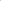 5. Other costs 6. Incidentals 7. Other support requested 8. Support costs (not to exceed 8% or the relevant donor percentage)Total Cost for Result 1 DocumentMandatory / OptionalGovernance, Management and TechnicalGovernance, Management and TechnicalOrganization’s legal registration documentationMandatoryRules of governance of the organizationMandatoryOrganigram of the organizationMandatoryList of key management at organizationMandatoryCVs of key personnel of organization who are proposed for the engagement with UN WomenMandatoryDetails of organization’s anti-fraud policy framework (which shall be consistent with UN Women’s anti-fraud policy) MandatoryDetails of organization’s PSEA policy frameworkOptional
Documentation evidencing training offered by organization to its employees and associated personnel on prevention and response to SEA. MandatoryOrganization’s policy and procedure documents in respect to grant-making (if grant-making activities are included in the UN Women Terms of Reference of the CFP)Mandatory Organization’s policy and procedure for selecting partners (if sub-partner/s are going to be used) Mandatory Administration and FinanceAdministration and FinanceAdministrative and financial rules of the organizationMandatoryDetails of the organization’s internal control framework MandatoryAudited statements of the organization during last 3 yearsMandatoryList of banks with which organizational bank accounts are heldMandatoryName of external auditors of organizationOptionalProcurementProcurementOrganization’s procurement policy/manualMandatoryTemplates of the solicitation documents for procurement of goods/services (e.g., request for quotation (FRQ), request for proposal (RFP) etc.) used by organization MandatoryList of main suppliers/vendors of organization and copies of their contract(s) including evidence of their selection processes MandatoryClient RelationshipClient RelationshipList of main clients/donors of organizationMandatoryTwo references for organizationMandatoryPast reports to clients/donors of organization for last 3 yearsMandatory